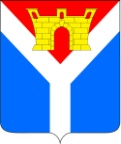 АДМИНИСТРАЦИЯ УСТЬ-ЛАБИНСКОГО ГОРОДСКОГО ПОСЕЛЕНИЯУСТЬ-ЛАБИНСКОГО РАЙОНАПОСТАНОВЛЕНИЕот 20.07.2020 							                              № 459г. Усть-ЛабинскОб ограничении дорожного движения транспортных средств поулице Октябрьская (на перегоне между ул. Островского и ул.Свободной) в городе Усть-ЛабинскеВ целях обеспечения безопасности дорожного движения в период проведения работ по замене участка водопровода по улице Октябрьская (на перегоне между ул. Островского и ул. Свободной) в городе Усть-Лабинске, в соответствии с Федеральным законом от 10 декабря 1995 года № 196 - ФЗ «О безопасности дорожного движения», руководствуясь статьями 7 и 14 Федерального закона от 6 октября 2003 года № 131-ФЗ «Об общих принципах организации местного самоуправления в Российской Федерации», постановляю:1. Ограничить дорожное движение транспортных средств по улице Октябрьская (на перегоне между ул. Островского и ул. Свободной) в городе Усть-Лабинске, с 21 июля 2020 года по 31 июля 2020 года.2. Рекомендовать ОМВД России по Усть-Лабинскому району (Артюков) обеспечить контроль за соблюдением Правил дорожного движения в рамках реализации мероприятий по ограничению дорожного движения по улице Октябрьская (на перегоне между ул. Островского и ул.Свободной) в городе Усть-Лабинске.3. Отделу по общим и организационным вопросам администрации Усть-Лабинского городского поселения Усть-Лабинского района (Чебан) обнародовать настоящее постановление на официальном сайте администрации Усть-Лабинского городского поселения Усть-Лабинского района в сети «Интернет».4. Контроль за выполнением настоящего постановления возложить 
на заместителя главы Усть-Лабинского городского поселения Усть-Лабинского района В.А.Королева.5. Постановление вступает в силу на следующий день после его обнародования.ГлаваУсть-Лабинского городского поселенияУсть-Лабинского района                                                             С.А. Гайнюченко